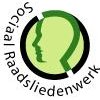 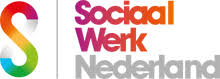 Geaccrediteerde aanbieder van deskundigheidsbevordering voor sociaaljuridische dienstverlening voor RegisterpleinNaam organisatie:Naam: uitvoerder/ contactpersoonTelefoon:Emailadres:Website:Titel / onderwerp  van deskundigheidsbevorderingKorte inhoud van aanbod voor deskundigheidsbevorderingNiveau: mbo / hbo/ woAantal uren van aanbod (inclusief voorbereiding en huiswerk), exclusief pauzes (maximaal 8 uur)CV van aanbieder(s): (mogelijk in bijlage)1Datum20192dossiernummer20-5-20193Handtekening Ernst RadiusHeijnneman advocatuurMr. Marcel Heijnneman06-18877544info@heijnnemanadvocatuur.nlwww.heijnnemanadvocatuur.nlThema’s asiel en vreemdelingenrecht o.a. : inburgering; aanvragen en intrekken van verblijfsvergunningen; gezinshereniging Ontwikkelingen wet inburgering; gezinshereniging voor wie en hoe; rechten en plichten van asielzoekers en vreemdelingen in relatie tot koppelingswet; toezicht en boetes door overheid grenzen aan overheidshandelenHbo/vwoDagdeel of hele dag